ШКІЛЬНИЙ ЗАХІД«Я – Патріот своєї країни»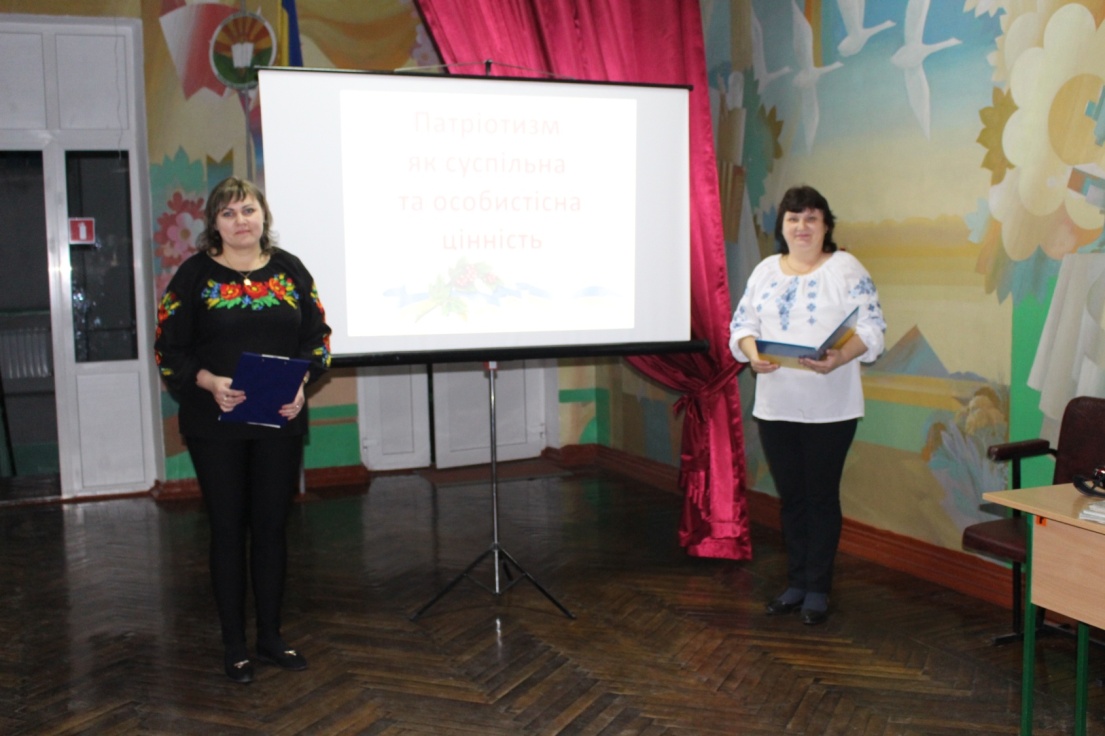  Вихователь:                      Всіх на занятті ми вітаєм,                       Й щіро успіхів бажаєм,                        Привітай ,того хто справа,                       Обніми того, хто зліва,                        Руки міцно потискаєм                        Й працювати починаєм.                                                                                           А зараз пропонуємо вам переглянути відео кліп «Моє ім,я Україна»                                 Вихователь: Моє  ім’я  - Україна, це : вишиванка і просто хрестик на полотні, сине небо і широкий степ, добре слово і любов,надія, віра, воля і , звичайно, татова порада і мамина пісня.                                                                                                   Вихователь: це дуже символічно. Адже стати патріотом- це долучитися до України і разумом, і почуттями, і своїми одухотворенними діями відкрити в собі відданість, спроможність безкорисно радіти успіхам держави, служити розвитку суспільства і одночасно саморозвиватися.                                                                     Вихователь: Відтак, ми запрошуємо вас пройти різними стежками, передбаченими нашою програмою: пізнання,переживання, переосмислення і народження вмінь і всім разом набути впевненості й необхідної компетентності для здійснення національно- патріотичного виховання дітей.Вихователь: коли гості приходять в родину, вони насамперед називають себе і сповіщають господаря про мотиви свого візиту. Уявімо, що у мене в руках умовна ягідка калини. Вона червона і повна смаку, самодостатня, як і особистість кожного із присутніх. Дозвольте озвучити надію, що наприкінці нашого заняття ми будемо не лише поодинокими неповторними ягодами, єдиним гроном однодумців, об,єднаних ідеєю національно-патріотичного виховання.Вихователь: Отже, пропонуєм кожному написати на ягідці своє ім.,я, представитися, хто ви, звідки, сказати чому ви тут( я люблю школу, своїх друзів,та ін..)                                                                                                                                        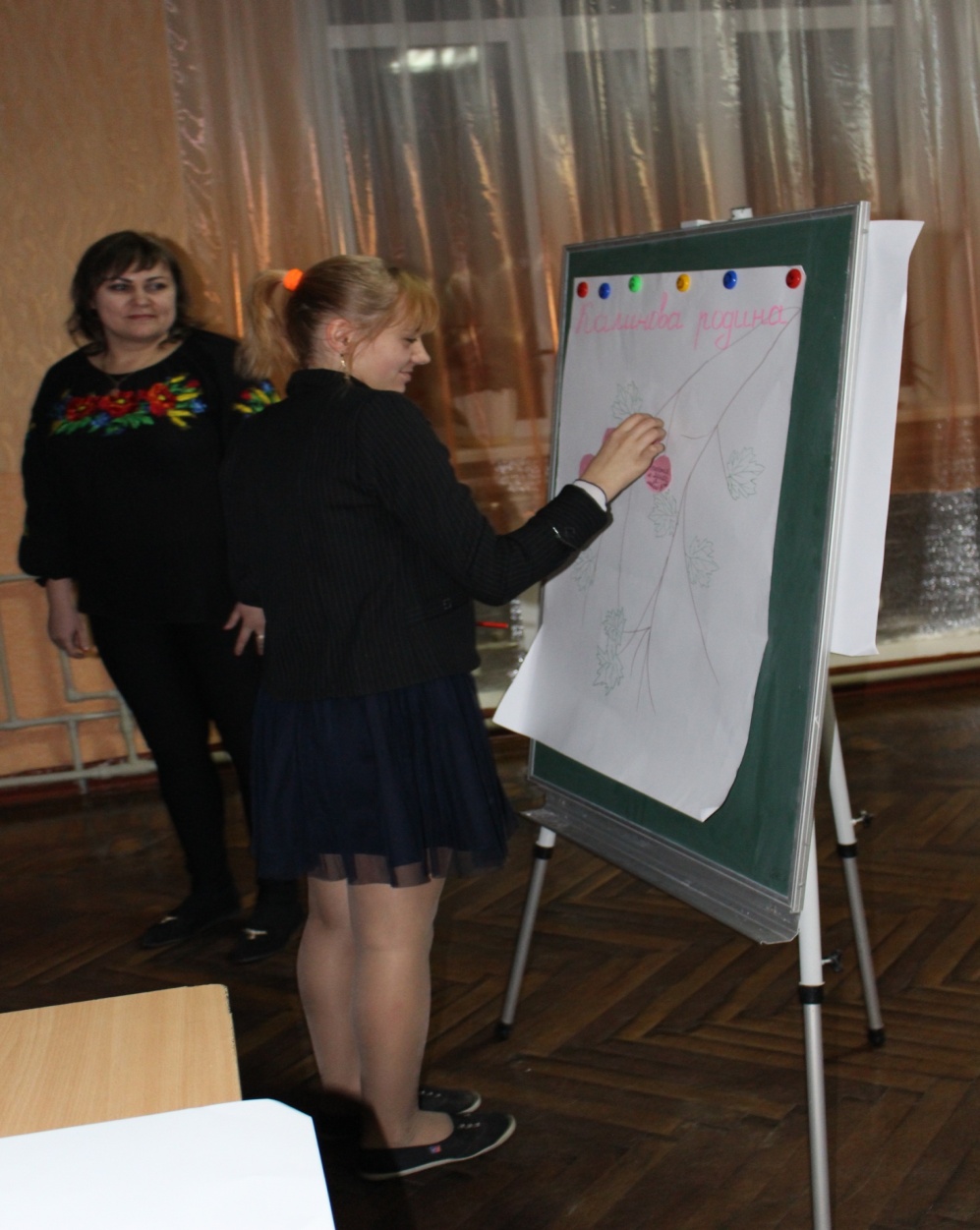 (Роздаєм ягідки, діти пишуть і вішають на гілку ягідки)                                                                      А зараз ми пропонуєм вам переглянути відеокліп «Україна в серці»Вихователь: Кожен з нас тією чи іншою мірою ідентифікує себе з Україною. Наше завдання як педагогів полягає у тому, щоб слова Україна, патріотизм набували для вас особливого смислу, тобто осмислювалися не лише разумом, а й переживалися серцем.Вихователь: Для того, щоб кожна дитина могла сказати «Україна в моєму серці» потрібно усвідомити глибинні теоретичні витоки такого почуття-ціності, як патріотизм.                                                                                                                         Вихователь: Патріотизм- це особливе,тобто безумовне і високо смислове почуття-ціність,яке характеризує ставлення особистості до народу , Батьківщини, державі та до самої себе.Базовими складниками почуття патріотизму є: любов до Батьківщини, народу, родини, діяльнісна відданість Батьківщини, почуття власної гідності.                                     Вихователь: Ізараз ми з вами проведемо вправу, яка називається «Життєві цінности»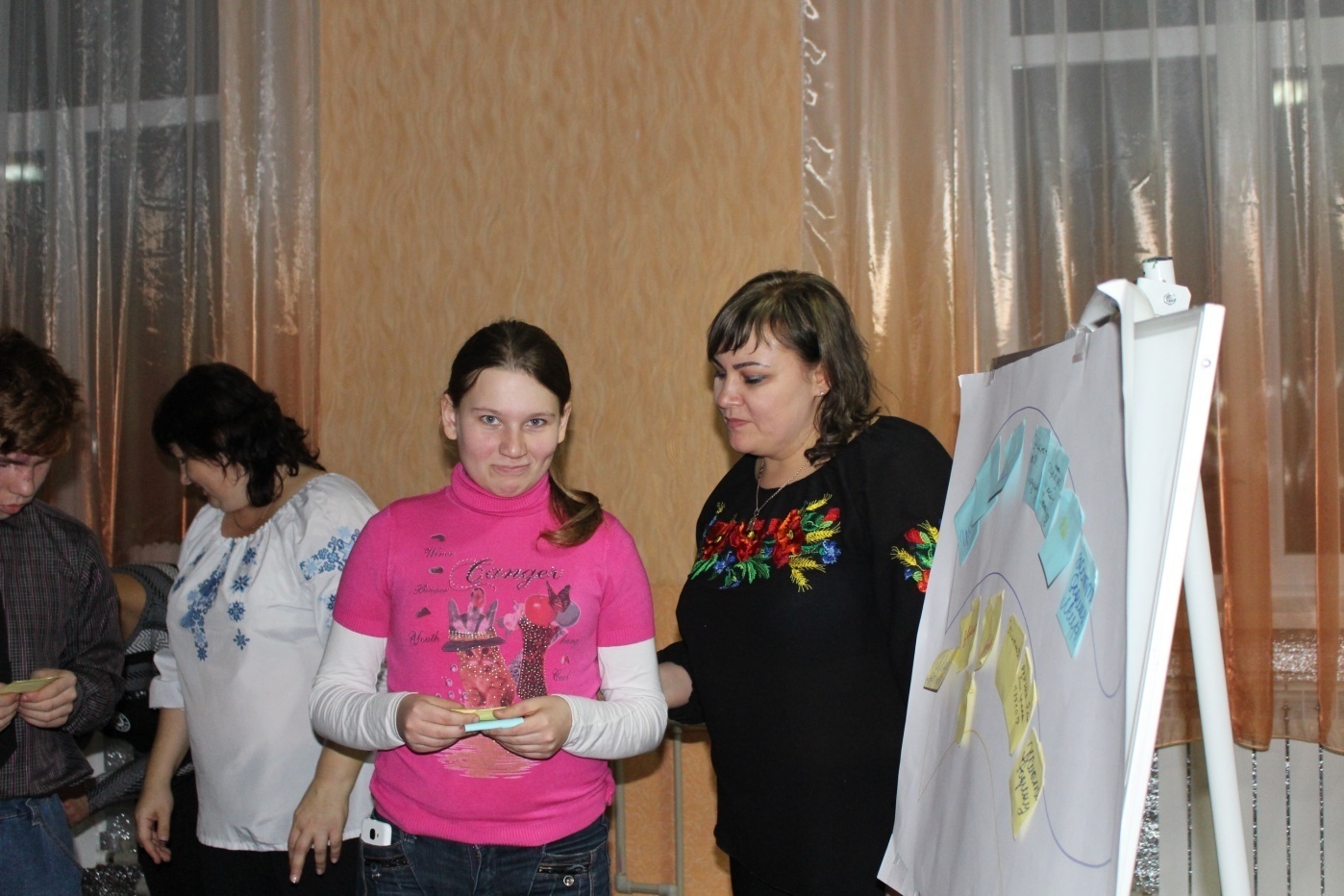 У своєму житті кожна людина керується системою засвоєних ціннісних орієнтирів, серед яких можуть бути «З Україною в серці»Давайте розділимося на три групи за допомогою лікарських трав.І за командою учасники послідовно обмінюються висловлюваннямиРаніше я найбільше цінував ………………Зараз я найбільше ціную ……………………                                                                  : Вихователь :Патріотизм, це повага до державних символів.Вихователь: Патріотизм, це повага до прав людини.Вихователь: Патріотизм, це толерантне ставлення до цінностей і переконань представників іншої культури.Вихователь: Патріотизм, це рівність усіх перед законом.                                                    Вихователь  : патріотизм , це готовність захищати суверенітет і територіальну цілісність України.      І ми пропонуєм вам переглянути відео кліп Христини ……………… «Нас не зламає байдужість»Вихователь: А зараз ми пропонуєм вам вправу, яка називається «Портрет людини патріота»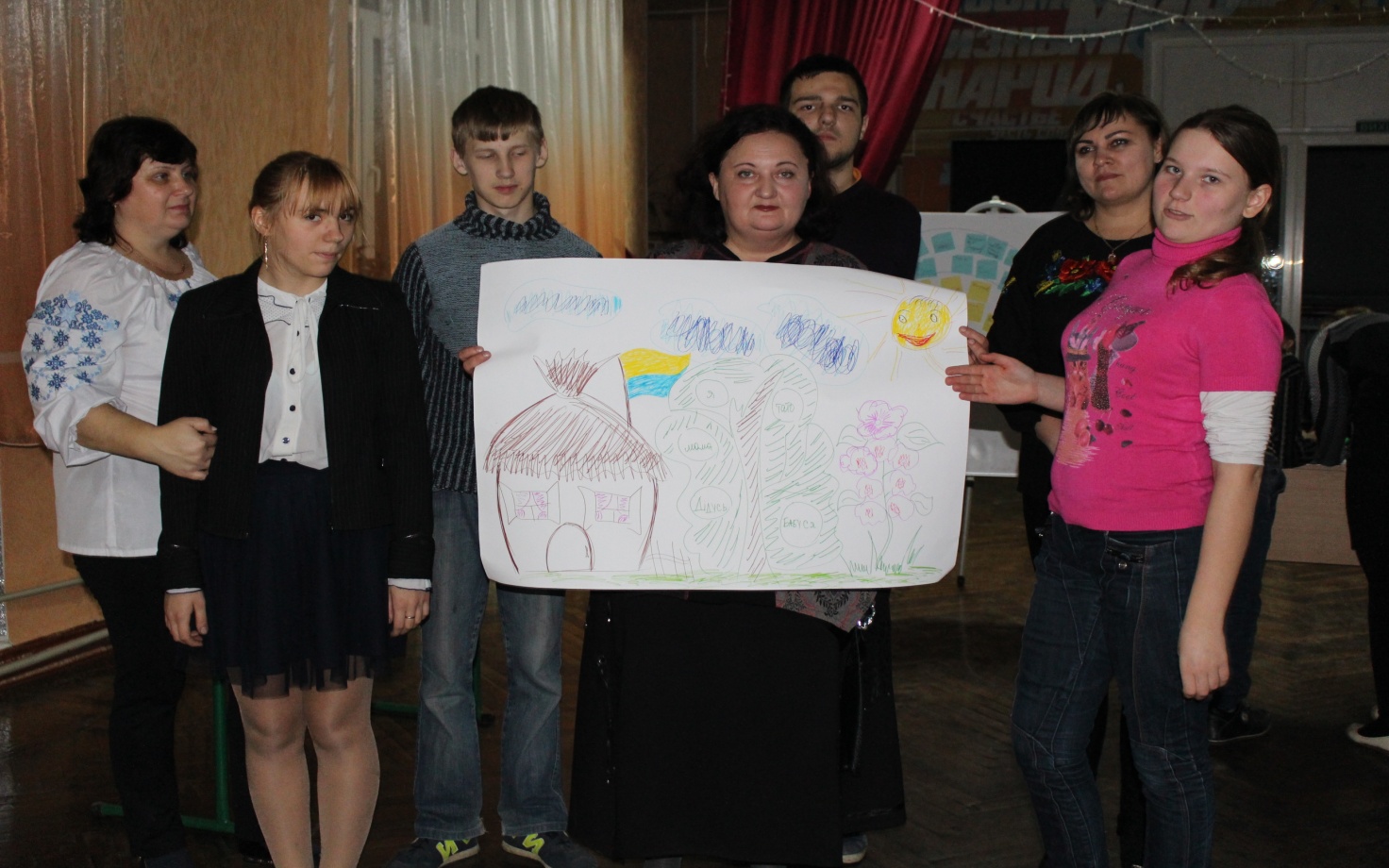 ( Давайте розділимося на три групи за державними символами України) Об’єднавшись у три групи , намалюйте портрети патріотів. І поясніть чому ви так вважаєте.                                                                                                                           Вихователь: А зараз давайте станемо у коло, візьмемося за руки і заплетемо вербальний посил у своєрідний віночок передаванням теплого, короткого дотику, начебто посилаючи по колу імпульс струму і бажаючи щось добре один одному.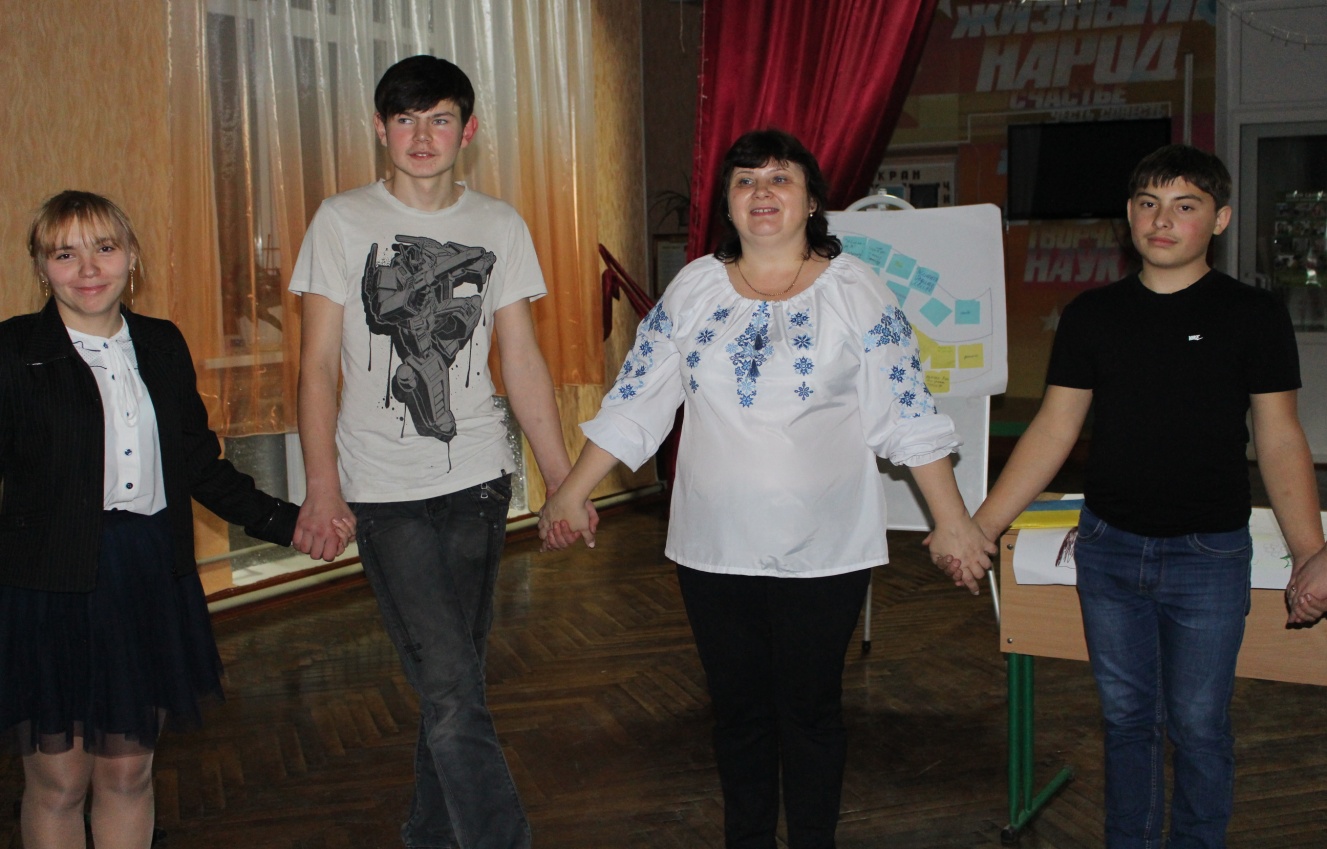 